Jadranka Jovanović već godinama važi za sinonim vokalne umetnosti u Srbiji. Respektabilan ugled u svetskim umetničim krugovima ostvarila je pre svega  nastupima na preko 120 svetskih operskih i koncertnih pozornica, od Pekinga do Meksiko Sitija, i od Palm Biča do Sibira, među kojima se izdvajaju: La Scala di Milano (Italy), Gran Teatre del Liceu  (Barcelona, Spain), Teatro Massimo di Palermo (Italy), Theatro Municipal do Rio de Janeiro (Brazil), Tokyo Bunka Kaikan (Japan), Teatro Nacional de São Carlos, (Lisbon, Portugal), Teatro Comunale di Firenze (Italy),  Teatro Regio di Parma (Italy), Opéra de Nice (France), George Enescu Festival  (Bucharest, Romania), Glenn Gould Studio (Toronto, Canada), Teatro Massimo Bellini, (Catania, Italy), Rossini Opera Festival (Pessaro, Italy), Irodion (Herod Atticus) Theatre (Athens, Greece), Mozarteum Salzburg (Austria), The Kennedy Center (Washington, USA), Carnegie Hall (New York, USA), Musikverein Wien, Emirates Palace Auditorium... Ostaće upamćena i kao prva Karmen na Bliskom Istoku u Arapskim Emiratima. U svojoj dosadašnjoj karijeri, ostvarila je preko 2200 nastupa u operama i na koncertnim podijumima.                                                                                                                                                                                    Sarađivala je sa najvećim svetskim dirigentima: Claudio Abbado, Riccardo Chailly, Richard Boning, Anton Guadagno, Mauricio Arena, Giuliano Carella,  Alexandar Rahbari, Eduardo Mata, Claudio Scimone, Isaac Karabtchevsky, Donato Renzetti, Romano Gandolfi, Jan Latham-Koenig, Marc Soustrot..... i sa istaknutim pevačima: Plácido Domingo, José Carreras, Giuseppe Giacomini, Ruggiero Raimondi, Bonaldo Giaiotti, Peter Dvorský, José Cura, Željko Lučić, Paata Burchuladze, Roberto Frontali, Rockwell Blake, Nicola Martinucci, William Matteuzzi, Mario Frangoulis, Warren Mok, Aleksey Tikhomirov, Giuseppe Giacomini, Dimiter Petkov, Angelo Romero, Robert Hale, Piero Cappuccilli, Alain Fondary, Renato Bruson, Eduard Tumagian, Ignacio Encinas,  Mirella Freni, Daniela Dessi, Éva Marton, Janice Baird, Cecilia Gasdia, Elizabet Matos, Elena Obraztsova, Agnes Baltsa, Christine Weidinger, Edda Moser, Elisabete Matos, Luciana Serra, Maria Bieșu, Stefka Evstatieva, Elena Souliotis ...Jadranka Jovanović otpevala je preko 70 uloga iz opera i vokalno-instrumentalnih dela, od kojih su najupečatljivije: Abigaila, Cinderella, Santuca, Eboli, Carmen, Amneris, Giovanna Seymore, Princess de Bouillon, Silva, Mariza, Componist, Djamileh, Orfej, Requiem (Verdi, Mozart)... Uvela je čitav niz inovacija u muzički život svoje zemlje, tematski osmišljenjih koncerata, počev od prvog, pod nazivom „Vek i po srpske solo pesme”, zatim „Veče Verdijevih Diva”, „Veče francuske muzike”, „Verdi–Šekspir”, „Veče Rosinija”, „Svetski muzički biseri”, prvo predstavljanje španske „Zarzuele” u Srbiji, kao i režirane koncerte solo pesama („Puškinijana”,za koju je dobila nagradu ruskog Ministarstva kulture za poseban doprinos u godini obeležavanja 200 godina od rođenja Puškina; zatim „Ciganski romansero”- veče klasične muzike na ciganske teme…) koji su bili i kostimirani, a svojom režijskom postavkom i obradom zašli u suštinu poetsko-muzičke dramaturgije, predstavljajući apsolutnu novinu, kojom je napušten vekovni stereotip  takozvanog „liberabenda”. Na prostore bivše Jugoslavije prva je izvela veliki broj muzičkih rariteta, nepoznatih dela, arije iz opera: „La donna del lago”, „Semiramide”, „Le siège de Corinthe” (Gioachino Rossini), „La Périchole” (Offenbach, Jacques), Meyerbeer’s „Les Huguenots”, španske „Zarzuele”... Jadranka Jovanović je do sada realizovala 10 celovečernjih solističkih koncerata u sali Kolarčeve zadužbine, najstarijoj i najprestižnijoj Sali za izvođenje koncerata klasične muzike u Beogradu, kao i 5 solističkih koncerata u beogradskom „Sava Centru” (Međunarodnom kulturnom i kongresnom centru sa 3600 mesta) i više od 180 solističkih koncerata širom zemlje i sveta, uvek u prepunim dvorana sa osmišljenim i inovativnim programima,  kroz koje je pokazala i svoj veliki istraživačko-muzikološki rad, predstavljajući apsolutne repertoarske novine na našim prostorima (pesme na jidiš jeziku, kineskom, švedskom, bugarskom, grčkom, muziku sa Islanda, pesme iz Koreje, sa posebnim akcentom na srspko muzičko stvaralaštvo). Tokom višedecenijske internacionalne karijere, ni jedan njen nastup na koncertnim podijumima svih meridijana (od Karnegi Hola do Njižnjeg Novgoroda ) nije prošao bez prezentacije srpske umetnosti.Za ulogu Santuce u operi "Kavalerija Rustikana",P. Maskanjija dobila je godišnju nagradu Udruženja muzičkih umetnika Srbije, za najuspešnije muzičko - izvođačko ostvarenje 1994. godine.2006. godine dobija "Zlatni beočug" za trajni doprinos kulturi Beograda.Na Gala koncertu slavnog Plasida Dominga u Beogradu 2014. u „Kombank Areni” (Štark Arena) bila je počastvovana da u svom rodnom gradu bude njegov specijalni gost.2015. godine dobija Izuzetnu Vukovu nagradu za 2015. godinu za poseban doprinos kulturi Srbije.2016. godine objavljena je knjiga „Recondita armonia“ uvaženog italijanskog muzičkog kritičara Bruno Baudissone posvećena operskim umetnicima koji su ostavili neizbrisiv trag u italijanskim operskim kućama u poslednje tri decenije. Značajno mesto u ovoj knjizi pripalo je Jadranki Jovanović.2019. godine Jadranki Jovanović uručena je u Trstu, prestižna Međunarodna nagrada za operetu, koju dodeljuje Međunarodna asocijacija operete, regije u severnoj Italiji. 2020. Narodno pozorište u Beogradu dodeljuje joj Nagradu za izuzetan značaj i ukupan umetnički doprinos u razvoju kulture.2021. Predsednik Republike Srbije Aleksandar Vučić, odlikovao je povodom Dana državnosti Srbije, primadonu Jadranku Jovanović ordenom Karađorđeve zvezde prvog stepena, za naročite zasluge u predstavljanju Republike Srbije i postignute rezultate u oblasti operske umetnosti.Rođena je u Beogradu, gde je na Fakultetu muzičke umetnosti stekla dve univerzitetske diplome: na teoretskom odseku, i na odseku za solo pevanje. Na odseku za solo pevanje je i magistrirala.Njenu umetničku biografiju obeležio je i rad na filmu, igrala je glavnu ulogu, opersku primadonu u filmu "Znakovi", snimljenom po noveli srpskog nobelovca Ive Andrića. Tumačila je i ulogu glumice Anete u poznatoj TV seriji ‚‚Moj rođak sa sela” po scenariju Radoslava Pavlovića.      Učestvovala je u mnogobrojnim radio - televizijskim emisijama (Rai, Rai III, TV Sicilija, BiBiSi, Kanalu 5, TV Katania, TV Kagljari, TV Portotož...) kao i u specijalnim emisijama posvećenim njenom radu. Za Radio Beograd snimila je operu „Kleopatra’’ M. Logara. Premijerno je izvela i snimila dve arije iz opere „Hasanaginica’’ R. Kambaskovića, specijalno rađene u vidu spotova za emisiju ’’TV Premijera’’ klasične muzike, na RTS-u.Pored „Sjajno izbrušenog glasa, sa frazama koje su interpretirane zbunjujućom lakoćom plasirane sa prvoklasnim talentom” (Nice Matin-Francuska) kritičari širom sveta uvek su  isticali i njenu „Briljantnu scensku pojavu” (Ciriški „Linth Cajtung”).Od 2016. godine Jadranka Jovanović narodni je poslanik u Narodnoj skupštini Republike Srbije.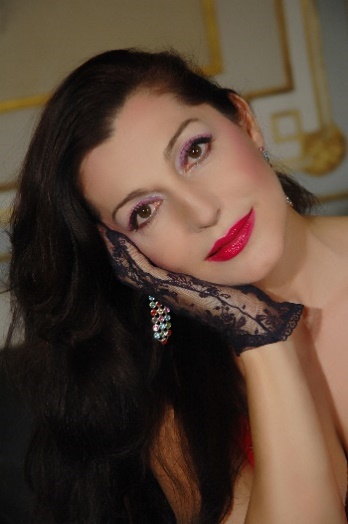 Jadranka Jovanović je umetnica čiji nastupi nose snagu koja bezuslovno osvaja publiku. Ona svojom interpretacijom potvrđuje da prava umetnost nema granica ni u prostoru, ni u vremenu i da je vreme istinskih primadona neprolazno – ističu kritičari.